sopa de abóbora aromatizadaINGREDIENTES:800g de abóbora cortada em cubos400g de cenoura em rodelas400g de curgete em rodelas com casca200g de batata-doce cortada em cubos1 cebola picada1 alho francês cortado em rodelas2 laranjas (cerca de 200ml de sumo de laranja)3 dentes de alho picados1 colher de sopa de azeite1l de águaFolhas de hortelã opcionalPitada de sal marinho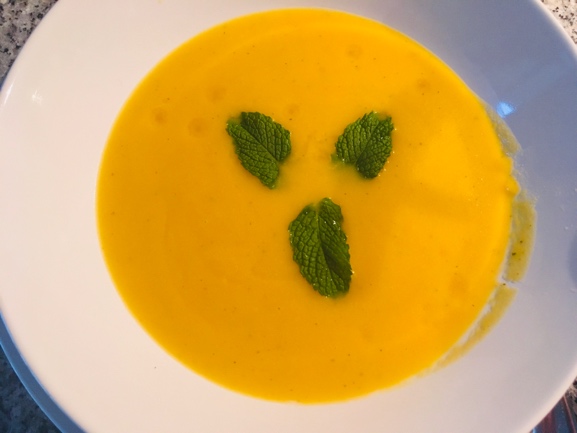 PROCEDIMENTO:Numa panela grande juntar a cebola, os dentes de alho e o azeite. Deixar refogar ligeiramente, cerca de 5 minutos.Quando a cebola estiver translucida juntar a abóbora, a cenoura, a curgete, o alho francês, a batata-doce e o sumo de laranja. Refogar mais 5 minutos.Juntar a água e deixar cozinhar em lume brando, cerca de 30 minutos, até todos os legumes estarem cozidos.Triturar tudo com uma varinha mágica. Temperar com sal marinho.Servir ainda quente com umas folhas de hortelã.